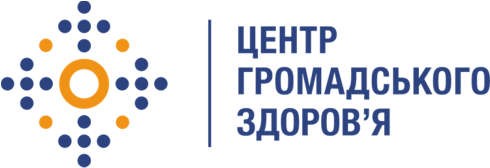 Центр громадського здоров’я Міністерства охорони здоров’я України (далі – Центр) 
оголошує відкритий конкурс з відбору консультанта з розробки сценарію гри-квестум. Київ, 25 січня 2019 рокуКонкурс оголошується в рамках гранту Глобального фонду для боротьби із СНІДом, туберкульозом та малярією в Україні «Прискорити темпи зменшення рівня захворюваності на туберкульоз та ВІЛ за рахунок забезпечення загального доступу до своєчасної та якісної діагностики і лікування туберкульозу та МРТБ, шляхом розширення доказової медичної профілактики, діагностики та лікування ВІЛ та створення стійкої та життєздатної системи охорони здоров'я»Загальна мета:З нагоди святкування Всесвітнього дня здоров'я (7 квітня) та запланованого до проведення в Україні Тижня громадського здоров’я планується проведення ряд активностей, в тому числі активної квест-гри.Термін виконання робіт (орієнтовно) – до 1 березня 2019 рокуЦільова аудиторія та загальні вимоги до організації квесту:Фізично активні дорослі/діти; Можливість одночасної участі кількох осіб/груп осіб;Максимальна автоматизованість проходження та мінімальна участь організаторів на етапах.Географія проведення квесту:Не менше 10 міст обласного рівня (населення понад 250 000 осіб)Орієнтована тривалість проходження квесту :60 хвилинПопередні вимоги до місця проведення квесту:Парки, сквери, місця масового відпочинку під відкритим небомСценарій (фінальний продукт) повинен містити:Назву квесту;Легенду (інструкцію) для організаторів квесту;Легенду (інструктаж) для гравців;Блок-схему (поетапність та ключові відправні точки) проходження квесту;Покроковий опис проходження квесту та подій, що відбуваються за умови успішного проходження етапів;Опис реквізиту, необхідного для проходження квесту з прив’язкою до конкретних точок та технічних вимог до облаштування точок;Допоміжні матеріали – фото, зображення, що деталізують попередні частини сценарію організаторам.Ключові теми квесту (етапів):Здоровий спосіб життя;Здорове харчування;Фізична та рухова активність;Вакцинація та профілактика інфекційних хвороб (гігієна рук тощо);Безпечна сексуальна поведінка, профілактика та тестування на ВІЛ;Виявлення туберкульозу – ознаки та вчасне обстеженняВзаємодія з лікарем та увага до власного здоров’я;Профілактика неінфекційних хвороб (серцево-судинні захворювання, діабет, онкологічні захворювання) та зменшення поширеності шкідливих звичок (вживання тютюнових виробів, зловживання алкоголем, вживання junk-food).Кваліфікаційні вимоги для участі у відборі: Наявність портфоліо з підготовки подібних сценаріїв;Підготовка концепції квесту на етапі участі в конкурсі.Учасник конкурсу має підтвердити кваліфікацію та відповідність встановленим критеріям відбору спеціалістів документально (копіями відповідних документів).До уваги учасників:Подана до участі концепція квесту та розроблений в рамках участі в конкурсі сценарій повинні відповідати законодавству України та прийнятим етичним нормам. Беручи участь в конкурсі, учасники підтверджують, що сценарій не порушує авторські права третіх осіб та не буде переданий/використаний учасником конкурсу або пов’язаними з ним особами в рамках інших договорів та домовленостей.Особисті якості та навички: особа, яка обіймає цю посаду, має бути дисциплінованою, організованою, здатною працювати самостійно на результат та в умовах напруженого графіку, уважною до деталей, вміти працювати з точною інформацією.Резюме (портфоліо) та концепція квесту мають бути надіслані електронною поштою на адресу: vacancies@phc.org.ua (у полі «тема» вкажіть: «22-Консультант з розробки сценарію Квесту»).Термін подання документів – до 4 лютого 2019 року, реєстрація документів завершується о 18:00. За результатами відбору успішні кандидати будуть запрошені до подальшої співпраці.